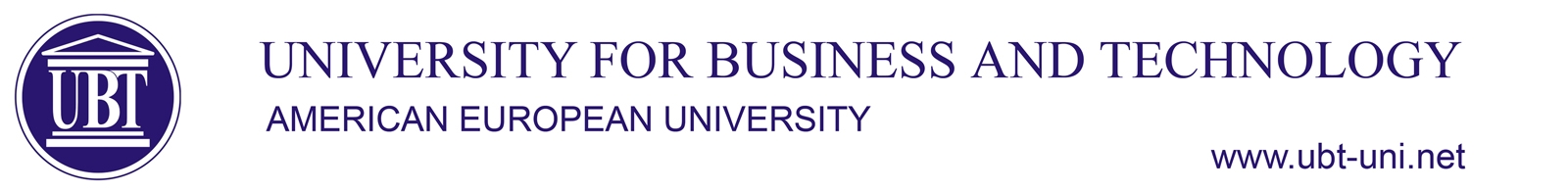 …………………………………………………………………………………………………………………………………………………………SyllabusBSc, Arkitekturë, Menaxhimi në InxhinieriLendaMenaxhimi në InxhinieriMenaxhimi në InxhinieriMenaxhimi në InxhinieriMenaxhimi në InxhinieriLendaTypeSemesterECTSCodeLendaZGJEDHORE (Z)5530-MEP-258Ligjeruesi i lendesAssoc. Prof. Dr.  Bekim Marmullaku Assoc. Prof. Dr.  Bekim Marmullaku Assoc. Prof. Dr.  Bekim Marmullaku Assoc. Prof. Dr.  Bekim Marmullaku Qellimi dhe objektivatQëllimi i këtij moduli është që studentët të përvetësojnë njohuri të  përgjithshme për konceptin e menaxhimit inxhinierik që përshkruan rolin e ekspertëve në fusha të ndryshme në ndërmarrje për t'u bërë jo vetëm profesionist që punojnë në sektor, por edhe kur të fitojnë një nivel më të lartë përgjegjësie menaxheriale, si dhe aplikimi i tyre në menaxhimin dhe inxhinieringun  e bizneseve dhe organizatave. Gjithashtu, siguron disa njohuri për atë që ata kanë nevojë për të arritur që të bëhen në nivel drejtues më të lartë.Do të mësohen teknikat që kanë te bëjnë me menaxhimin e aktiviteteve inxhinierike; kalimi i inxhinierëve në menaxhim; funksione menaxheriale; motivimi i individit dhe i grupit; strategjitë dhe marketingun; vlerësimi / përmirësimi i produktivitetit; menaxhimin e cilësisë dhe komunikim. Cështjet e organizimit, vendimmarrjes, trendet e reja te menaxhimit strategjik etj. Qëllimi i këtij moduli është që studentët të përvetësojnë njohuri të  përgjithshme për konceptin e menaxhimit inxhinierik që përshkruan rolin e ekspertëve në fusha të ndryshme në ndërmarrje për t'u bërë jo vetëm profesionist që punojnë në sektor, por edhe kur të fitojnë një nivel më të lartë përgjegjësie menaxheriale, si dhe aplikimi i tyre në menaxhimin dhe inxhinieringun  e bizneseve dhe organizatave. Gjithashtu, siguron disa njohuri për atë që ata kanë nevojë për të arritur që të bëhen në nivel drejtues më të lartë.Do të mësohen teknikat që kanë te bëjnë me menaxhimin e aktiviteteve inxhinierike; kalimi i inxhinierëve në menaxhim; funksione menaxheriale; motivimi i individit dhe i grupit; strategjitë dhe marketingun; vlerësimi / përmirësimi i produktivitetit; menaxhimin e cilësisë dhe komunikim. Cështjet e organizimit, vendimmarrjes, trendet e reja te menaxhimit strategjik etj. Qëllimi i këtij moduli është që studentët të përvetësojnë njohuri të  përgjithshme për konceptin e menaxhimit inxhinierik që përshkruan rolin e ekspertëve në fusha të ndryshme në ndërmarrje për t'u bërë jo vetëm profesionist që punojnë në sektor, por edhe kur të fitojnë një nivel më të lartë përgjegjësie menaxheriale, si dhe aplikimi i tyre në menaxhimin dhe inxhinieringun  e bizneseve dhe organizatave. Gjithashtu, siguron disa njohuri për atë që ata kanë nevojë për të arritur që të bëhen në nivel drejtues më të lartë.Do të mësohen teknikat që kanë te bëjnë me menaxhimin e aktiviteteve inxhinierike; kalimi i inxhinierëve në menaxhim; funksione menaxheriale; motivimi i individit dhe i grupit; strategjitë dhe marketingun; vlerësimi / përmirësimi i produktivitetit; menaxhimin e cilësisë dhe komunikim. Cështjet e organizimit, vendimmarrjes, trendet e reja te menaxhimit strategjik etj. Qëllimi i këtij moduli është që studentët të përvetësojnë njohuri të  përgjithshme për konceptin e menaxhimit inxhinierik që përshkruan rolin e ekspertëve në fusha të ndryshme në ndërmarrje për t'u bërë jo vetëm profesionist që punojnë në sektor, por edhe kur të fitojnë një nivel më të lartë përgjegjësie menaxheriale, si dhe aplikimi i tyre në menaxhimin dhe inxhinieringun  e bizneseve dhe organizatave. Gjithashtu, siguron disa njohuri për atë që ata kanë nevojë për të arritur që të bëhen në nivel drejtues më të lartë.Do të mësohen teknikat që kanë te bëjnë me menaxhimin e aktiviteteve inxhinierike; kalimi i inxhinierëve në menaxhim; funksione menaxheriale; motivimi i individit dhe i grupit; strategjitë dhe marketingun; vlerësimi / përmirësimi i produktivitetit; menaxhimin e cilësisë dhe komunikim. Cështjet e organizimit, vendimmarrjes, trendet e reja te menaxhimit strategjik etj. Rezultatet e mesimnxeniesMe përfundimin e kësaj lende studentët pjesëmarrës do të jenë në gjendje që të:kuptojnë funksionin e menaxherit brenda mjedisit industrial / inxhinierik,aplikojnë funksionet e menaxherëve,organizojnë burimet njerëzore në ndërmarrjemerren me kostot financiare, funksionet e marketingut të menaxherëve,kuptojnë etikën e inxhinierëve brenda sfidave të globalizimit dhe mijëvjeçaritushtrojnë funksionet dhe rolet e lidershipit, menaxhmentit dhe vendimmarrësit Me përfundimin e kësaj lende studentët pjesëmarrës do të jenë në gjendje që të:kuptojnë funksionin e menaxherit brenda mjedisit industrial / inxhinierik,aplikojnë funksionet e menaxherëve,organizojnë burimet njerëzore në ndërmarrjemerren me kostot financiare, funksionet e marketingut të menaxherëve,kuptojnë etikën e inxhinierëve brenda sfidave të globalizimit dhe mijëvjeçaritushtrojnë funksionet dhe rolet e lidershipit, menaxhmentit dhe vendimmarrësit Me përfundimin e kësaj lende studentët pjesëmarrës do të jenë në gjendje që të:kuptojnë funksionin e menaxherit brenda mjedisit industrial / inxhinierik,aplikojnë funksionet e menaxherëve,organizojnë burimet njerëzore në ndërmarrjemerren me kostot financiare, funksionet e marketingut të menaxherëve,kuptojnë etikën e inxhinierëve brenda sfidave të globalizimit dhe mijëvjeçaritushtrojnë funksionet dhe rolet e lidershipit, menaxhmentit dhe vendimmarrësit Me përfundimin e kësaj lende studentët pjesëmarrës do të jenë në gjendje që të:kuptojnë funksionin e menaxherit brenda mjedisit industrial / inxhinierik,aplikojnë funksionet e menaxherëve,organizojnë burimet njerëzore në ndërmarrjemerren me kostot financiare, funksionet e marketingut të menaxherëve,kuptojnë etikën e inxhinierëve brenda sfidave të globalizimit dhe mijëvjeçaritushtrojnë funksionet dhe rolet e lidershipit, menaxhmentit dhe vendimmarrësit 